		KLA 2023 SUMMER CALENDAR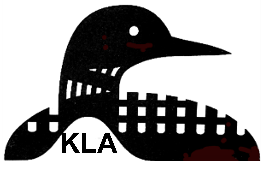 JULYJULYJULY47:30-10:00 am9:00 am11:00 amNoonWilkins House BreakfastLibrary Book SaleWaterford ParadeDuck Race89:00 am2-4:00 pmKLA Annual Meeting (Coffee & donuts at 8:30 am)Protect Our Lake Social-Education Event115:00 pmNorth Waterford Church Supper197:30-10:00 amWilkins House Breakfast269:00 am to noonPlant Patrol training at Bear Pond291-3:00 pm10th Bud Lazott Memorial Regatta (Registration 1:00 pm)AUGUSTAUGUSTAUGUST27:30 -10:00 amWilkins House Breakfast5TBDKeoka Lighted Boat Parade132:00 pmWaterford Library Family Fun Fest167:30 -10:00 amWilkins House Breakfast225:00 pmNorth Waterford Church SupperSEPTEMBERSEPTEMBERSEPTEMBER55:00 pmNorth Waterford Church SupperOCTOBEROCTOBEROCTOBER811:00 amWaterford Fall Foliage Road Race